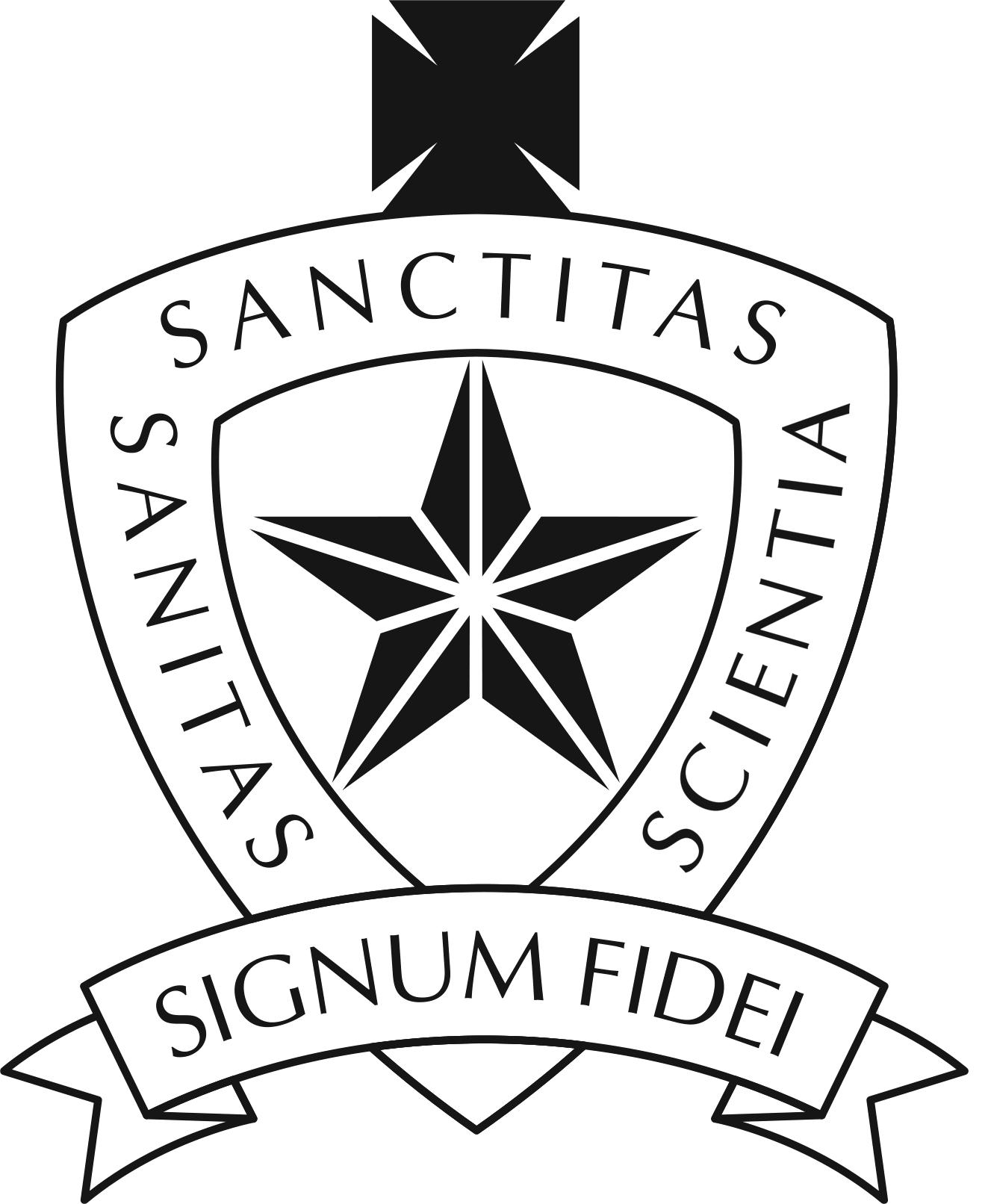 Please complete this application form for admission to St. Illtyd’s Catholic High School in addition to the preference form you have been asked to complete by the Local Authority.  Please refer to the St. Illtyd’s Admission Policy as outlined in the Local Authority booklet or School Prospectus. PERSONAL DETAILSChild’s Current School  _______________________________________________Child’s Surname  ____________________________________________________Child’s Forenames __________________________________________________Date of Birth   __________________                          □  Male         □  FemaleAddress    _________________________________________________________                _________________________________________________________Post Code ____________________________Relationship to Child  _______________________________________________Parent/Carer’s Home Telephone/Mobile Number  _________________________Parent/Carer’s Work Telephone Number  ________________________________Email Address ______________________________________________________           □   My child has a statement of Special Educational Needs (all categories)□   There will be a brother or sister at St. Illtyd’s in September 2018 (Cat. 4)Name of brother or sister   ______________________   Year Group   __________□  My child is looked after (Category 1) □  My child has been baptised into the Catholic Church (Categories 2 & 3)         My child was baptised in  ___________________________ Catholic Church         Year baptised   _____________________□  I enclose a letter of support from a priest, Minister or recognised Pastor          confirming that my child attends church regularly (Category 6)  In all categories please enclose a copy of the child’s birth certificate.In all categories please provide proof of address, i.e. utility bill.In all categories please enclose a letter with your application telling us why you wish your child to attend St. Illtyd’s. Is St. Illtyd’s Catholic High School your first choice school?    YES / NOPlease circle the Category in which you believe your child should be placed this will be cross referenced with Cardiff Council database                  1          2           3          4          5          6          7      PLEASE REFER TO THE ADMISSIONS POLICY FOR CATEGORY.  PRIORITY WILL BE GIVEN TO THOSE PARENTS WHOM ST. ILLTYD’S IS THEIR FIRST CHOICE.PARENT/CARER DETAILS  (Please supply both)1.  Title      Mr/Mrs/Ms/Miss/Dr      Initials    ____________   Surname  _______________________      Relationship to Child      Mother/Father/Other_________________(specify)2.  Title   Mr/Mrs/Ms/Miss/Dr     Initials  _____________    Surname  ______________________     Relationship to Child        Mother/Father/Other _______________ (specify)I confirm that the information on this form is correct and I understand that any offer of a place made as a result of this application may be withdrawn if I give false information.Signature   ____________________________   Date  _____________________Please return the completed form to St. Illtyd’s Catholic High School, Newport Road, Rumney, Cardiff CF3 1XQ, together with relevant documents of evidence required. Information contained in this form is personal data.  It will be held electronically and is subject to the Data Protection Act 1998.  The school reserves the right to verify the information given on this form.